Základní škola JIH, Mariánské Lázně, Komenského 459, příspěvková organizace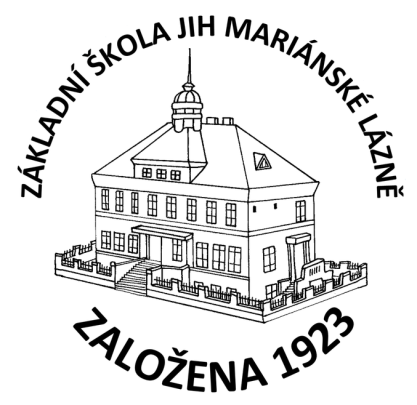 O B J E D N Á V K AObjednáváme u Vás nové podlahy do tříd a kuchyně dle Vaší nabídky ze dne 18.6.2024 v celkové hodnotě 389.015,- Kč vč. DPH.V Mariánských Lázních, dne 2. 7. 2024Mgr. Jaroslava Baumgartnerová              ředitelka školySLEPIČKA s.r.o.K Cechu 37353 01 Drmoul IČ: 27998681